ДОДАТОК АФорма грантової пропозиціїРозділ I. Основна інформація Назва організації: ВСТАВИТИ ТЕКСТДата заснування організації: ВСТАВИТИ ТЕКСТКонтактна інформація:Яка місія вашої організації і чому ваша організація підходить для реалізації цього заходу? Чи ви плануєте співпрацювати з іншими партнерами в межах цього заходу?ВСТАВИТИ ТЕКСТРозділ II. Опис програмиНазва пропонованого грантового заходу: ВСТАВИТИ ТЕКСТЗагальна інформація. Яку проблему вирішуватиме цей захід? Чому важливо вирішити цю проблему?  ВСТАВИТИ ТЕКСТМета пропонованого грантового заходу: ВСТАВИТИ ТЕКСТДетально опишіть пропонований захід і очікувані результати (або додайте опис проекту в якості вкладення). Опишіть основні завдання, що пропонується виконати для досягнення мети гранту, очікувані результати, які повинні бути досягнуті, та як ці завдання пов’язані з метою гранту. Опишіть усі зроблені відповідні істотні припущення та / або умови чи передумови, що є обов’язковими для досягнення мети гранту: ВСТАВИТИ ТЕКСТ Зазначте зацікавлених сторін, залучених у цей грантовий захід: ВСТАВИТИ ТЕКСТРозділ III. План реалізаціїОчікуваний термін реалізації грантового заходу:Схема проектуЯкі результати будуть отримані завдяки заходу? Опишіть заходи, що реалізовуватимуться, та короткий план їхньої реалізації (на базі наведеної нижче таблиці). Місце(я) реалізації заходу (додайте рядки за необхідності). Список персоналу, залученого для реалізації цього проекту. Обов’язково резюме всіх працівників проекту.Розділ IV. Моніторинг, оцінка та навчання (MEL). Гендерна рівність і соціальна інклюзія (GESI)Гендерно та соціально інклюзивні проектиОпишіть, як забезпечуватиметься інтеграція гендерного компоненту в пропоновані заходи, належне врахування інтересів жінок в якості бенефіціарів за цими заходами, а також врахування потреб і відповідна адаптація запропонованих заходів з метою охоплення маргінальних, вразливих або ізольованих верств.ВСТАВИТИ ТЕКСТМоніторинг, оцінка та навчанняЗапропоновані бенефіціари проекту:  Безпосередніми бенефіціарами будуть:  ВСТАВИТИ ТЕКСТНепрямими бенефіціарами будуть: ВСТАВИТИ ТЕКСТТеорія змін:Рекомендації щодо розробки теорії змін:Теорію змін можна порівняти з дорожньою картою, що вказує шлях до ваших кінцевих цілей («Прямих вигід»). Вона допоможе вам спланувати маршрут, як реалізувати необхідні зміни, щоб дістатися до цих кінцевих цілей. Багато людей, коли думають про теорію змін, часто уявляють, що вона починається з проєктних заходів, які призводять до короткострокових результатів, які ведуть до довгострокових результатів, які, зрештою, призводять до ефекту. ФПСУ використовує альтернативний підхід до теорії змін, побудований на чітко визначених кроках на шляху до змін. Просимо ознайомитися з наведеними нижче визначеннями та запитаннями-орієнтирами для кожного з цих кроків, а також прикладом теорії змін, який допоможе вам розробити власну теорію для вашого проєкту.Взаємодія - це заходи, які ми реалізовуємо, а також те, що ми даємо бенефіціарам / зацікавленим сторонам, з якими ми працюємо.Які заходи ви реалізовуватиме? Що ви надаєте бенефіціарам/зацікавленим сторонам, з якими працюєте?Наприклад, це може бути навчання, консультативна підтримка, залучення громади, надання послуг, комунікаційна підтримка тощо.Зміни в охопленні - це стосується цільової аудиторії, яку охоплюють ваші заходи. Якого актора, установу чи групу людей охоплюють ваші заходи? Хто є вашими ключовими зацікавленими сторонами / бенефіціарами?Зміни спроможностей, можливостей, мотивації - це зміни можливостей, спроможностей, мотивації, що відбуваються внаслідок ваших заходів, завдяки яким може статися зміна поведінки.Спроможність - фізичні спроможності (наприклад, здатність керувати чим-небудь) та психологічні спроможності (наприклад, наявність знань/розуміння).Чи дозволять людям ваші заходи розвинути нові навички чи отримати нові знання? Можливість = навколишнє середовище. Це фізичні можливості (такі як інфраструктура та цифрові платформи) та соціальні можливості (такі як законодавство та культурні норми).Наприклад, чи створять ваші заходи новий фізичний простір для надання вигід людям? Чи сприятиме ваші заходи розробці нового законодавства / допоможуть вплинути на культурні норми?Мотивація = внутрішня воля та механізми. Це автоматичні мотивації (наприклад, звички) та рефлексивні мотивації (наприклад, переконання, бажання та стимули)Чи з’явиться завдяки вашим заходам у людей бажання зробити щось, чого вони не робили раніше, або робити більше/менше чогось, що вони вже роблять?Зміни поведінки - це те, що інші робитимуть по-іншому в результаті зміни спроможностей, можливостей та / або мотивації. Зміни в поведінці в тих, кого намагаються охопити ваші заходи. Що іншим потрібно зробити по-іншому, щоб реалізувались прямі вигоди проєкту (див. нижче)?Прямі вигоди – Прямою вигодою за всіма проєктами, зазначеною в теорії змін ФПСУ, є «Стала співпраця громад та зв'язки між громадянами та українською державою на окупованих та прифронтових/вразливих територіях» та/або «Українська держава та громадяни можуть підтримувати мирні елементи спротиву російській агресії». Ваша заявка повинна сприяти обом або одній з прямих вигід ФПСУ. Отже, прямі вигоди є фактично кінцевими цілями, яких ви намагаєтеся досягти.Приклад: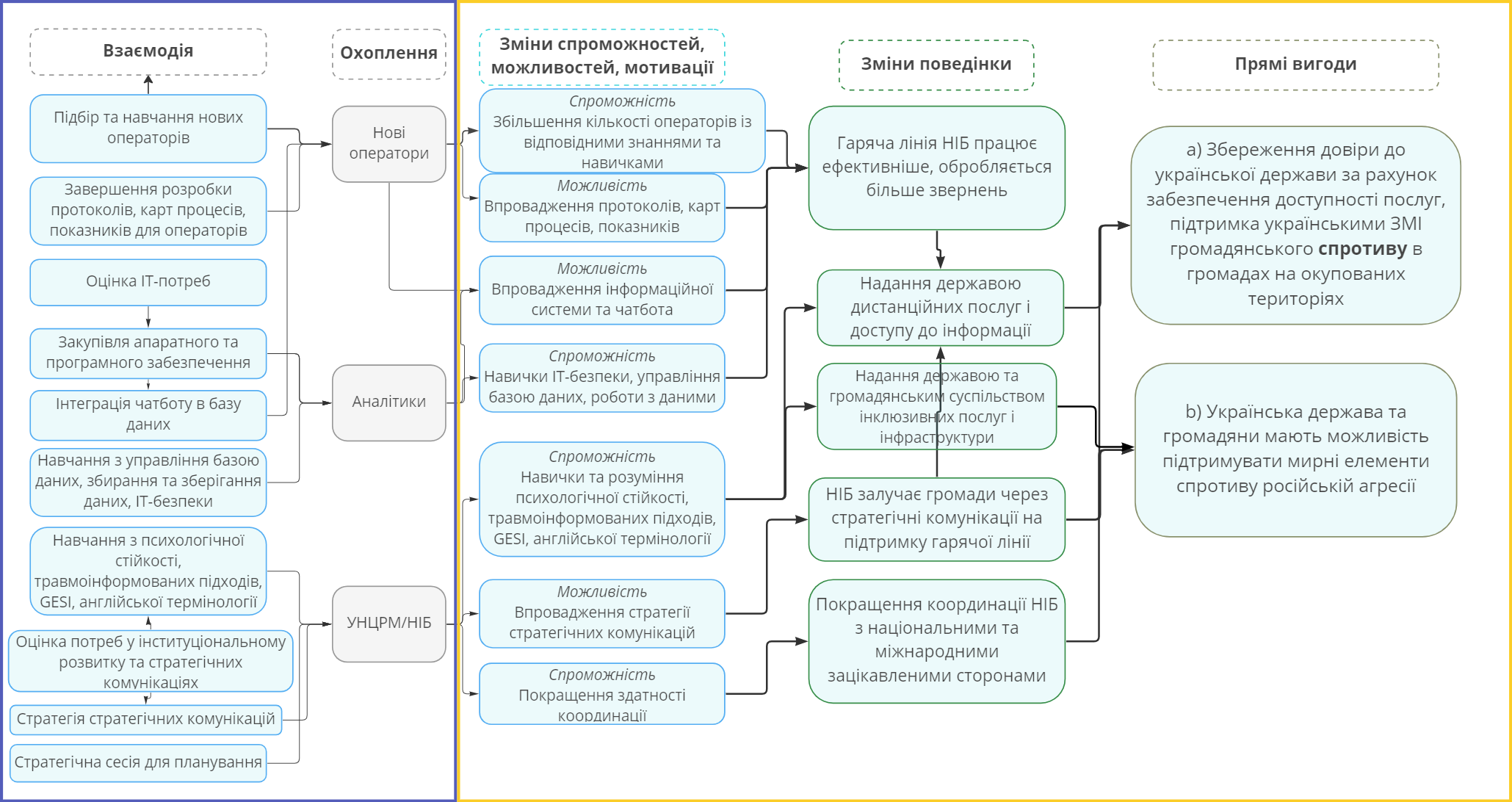 
НІБ = Національне інформаційне бюроРозділ V. РизикиОпишіть ризики, пов’язані з проектом, і заходи для їхньої мінімізаціїРозділ VI. Сталість заходівОпишіть стратегію забезпечення сталості пропонованого заходу та організацію.ВСТАВИТИ ТЕКСТПерерахуйте всі великі заходи, фінансовані донорами, за якими ваша організація отримує чи розраховує отримати фінансування протягом терміну дії гранту. За потреби додайте додаткові рядки:ПІБ ключових співробітниківПосада в проектіЕлектронна поштаМобільний телефонЗагальна тривалість (загальна кількість місяців)6№Проектні заходиТермін реалізації (позначте хрестиком у відповідному полі перший і останній місяць виконання завдання. (За необхідності додайте більше місяців)Термін реалізації (позначте хрестиком у відповідному полі перший і останній місяць виконання завдання. (За необхідності додайте більше місяців)Термін реалізації (позначте хрестиком у відповідному полі перший і останній місяць виконання завдання. (За необхідності додайте більше місяців)Залучений персоналСпівпраця з місцевими органами влади та / або іншими НУО123#ОбластьНазва населеного пунктуМісце реалізації заходу123Ім’я та прізвищеПосадаКороткий опис обов’язківНомерРизикЗаходи мінімізації ризиків1.2.3.4.Донорська організаціяНазва проекту, місце реалізації, дати початку і закінченняЗагальний обсяг фінансування (із зазначенням валюти)ТІЛЬКИ ДЛЯ СПІВРОБІТНИКІВ ФПСУДата отримання ________________   Я, що нижче підписався(лася), цим підтверджую, що: (а) потенційний грантоотримувач отримав офіційну розписку про доставку його Грантової концепції, (б) копія цієї розписки була збережена в системі документації, (в) присвоєно реєстраційний номер, (г) створено файл грантової заявки. Крім того, потенційний грантоотримувач був поінформований про процедуру розгляду та оцінки заявки, а також про основну контактну особу для проекту.ПІБ, менеджер з грантів __________________ Дата ______________